SISTER NIVEDITA MONTESSORY SCHOOLCLASS- III.10 DAYS WORK.ENGLISH.                                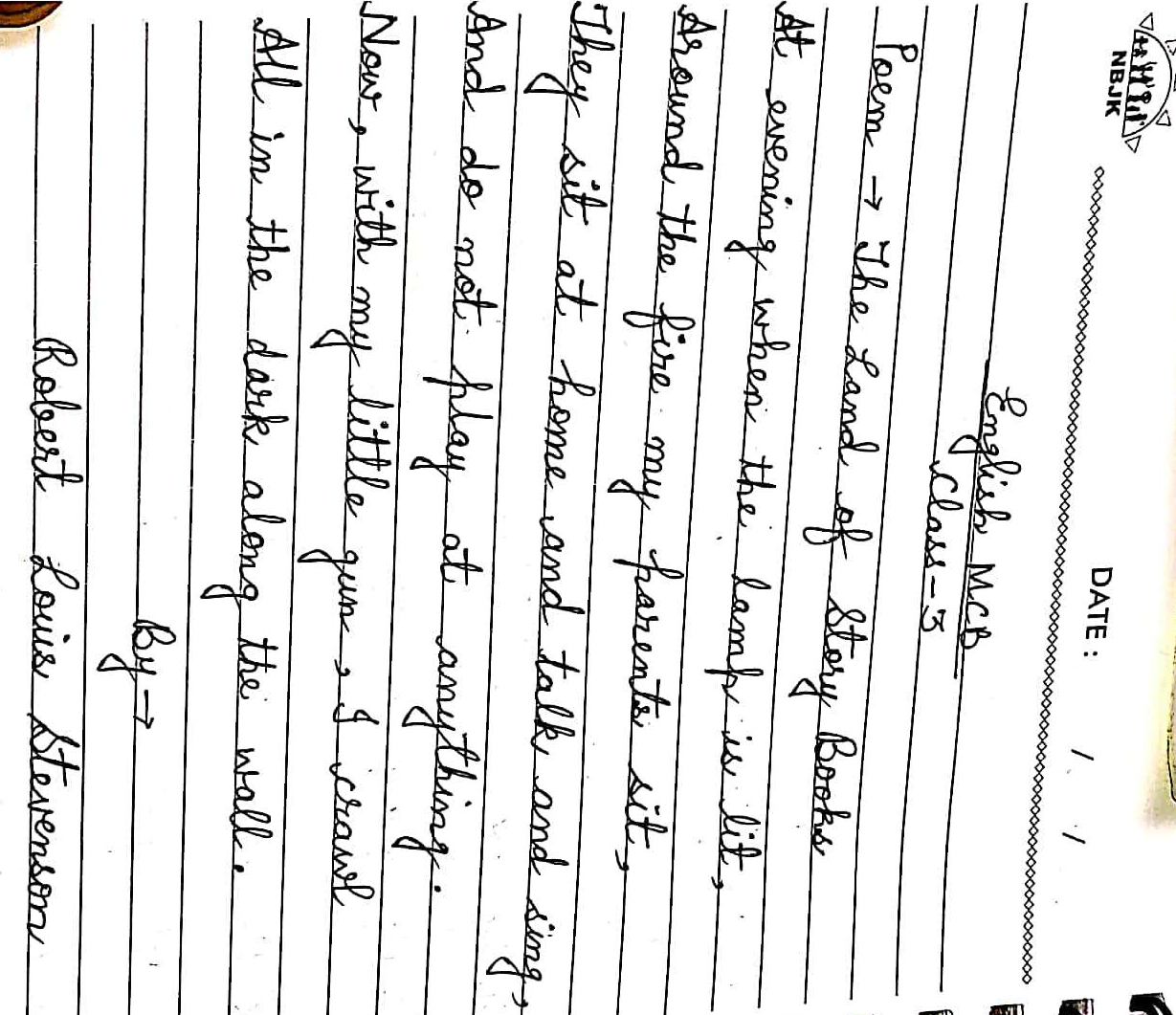 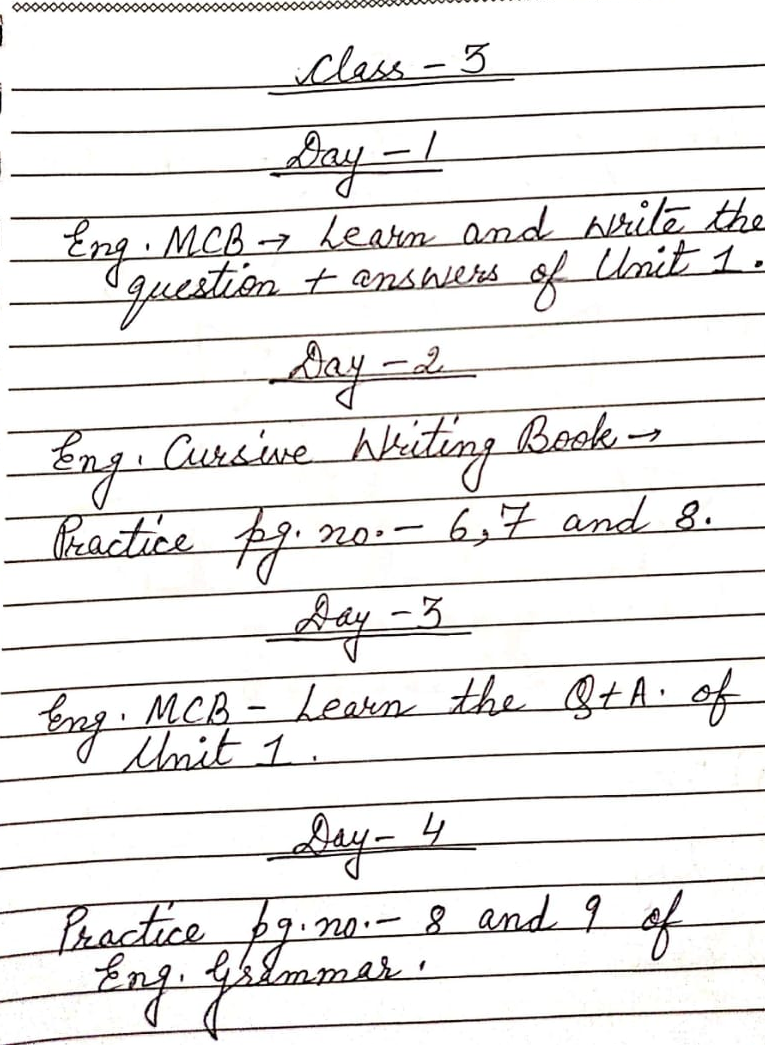 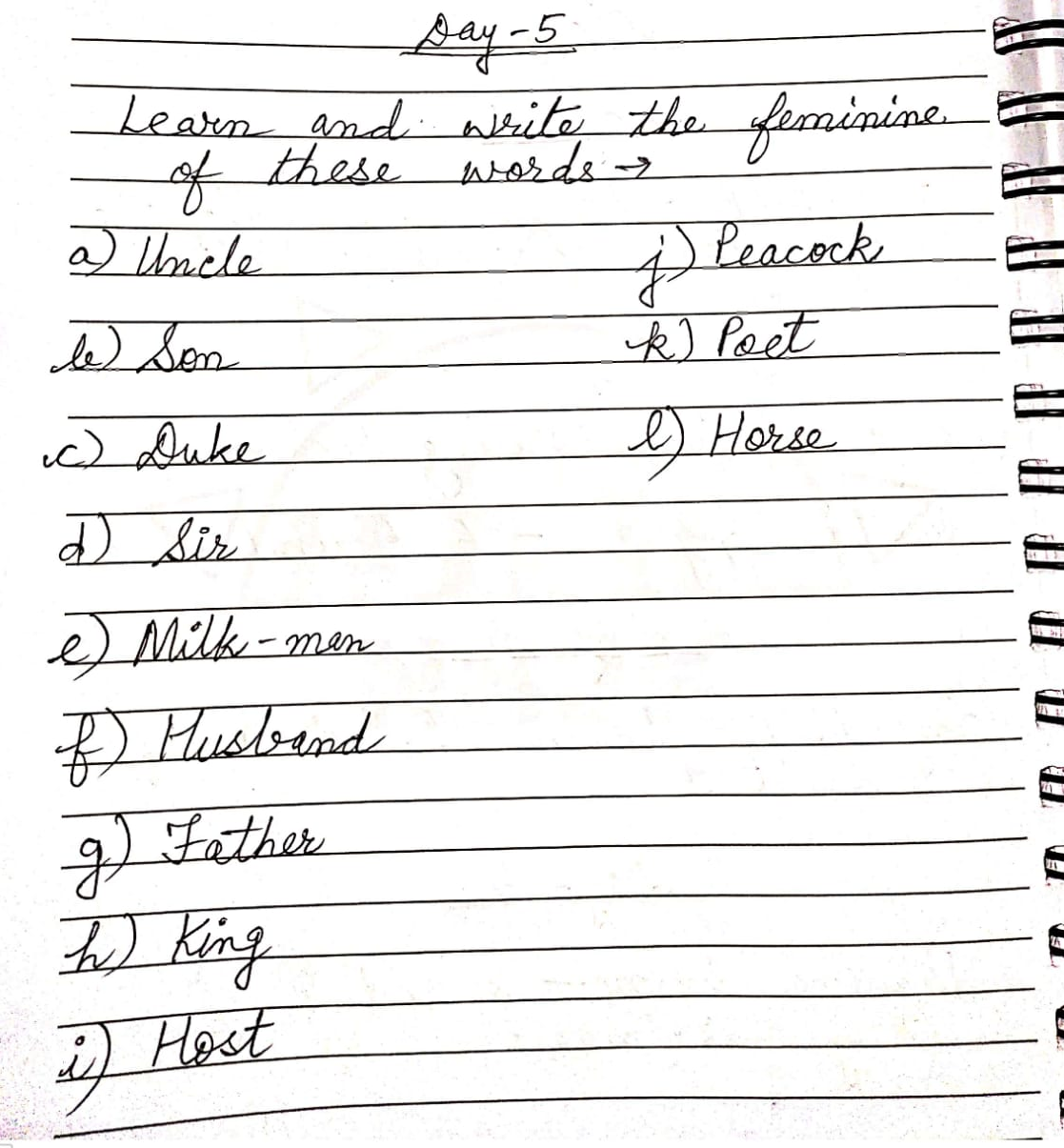 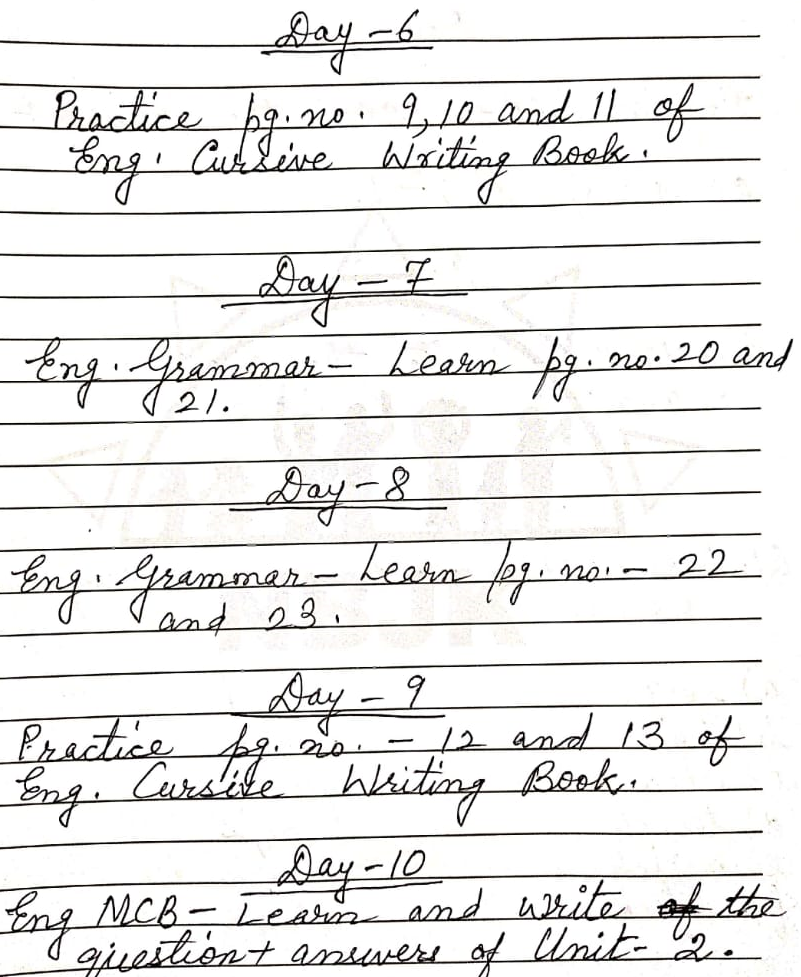 